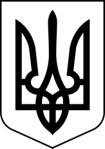                                                  УКРАЇНАСторожинецька міська радаСторожинецький район                                       Чернівецької областіХХIV  сесія  VII скликанняРІШЕННЯ № 286-24/201822 листопада  2018 року                                                               м. СторожинецьПро організацію харчування дітей-інвалідіву закладах загальної середньої освітиЗаслухавши інформацію начальника відділу освіти, молоді та спорту Сторожинецької міської ради Гакмана А.І. «Про організацію харчування дітей-інвалідів та дітей із малозабезпечених сімей у закладах загальної середньої освіти», керуючись законом України «Про місцеве самоврядування в Україні»,міська рада вирішила:Забезпечити безкоштовним харчуванням дітей-інвалідів (1-11 класи) у закладах загальної середньої освіти згідно списку, що додається.Керівникам закладів загальної середньої освіти при збільшенні кількості дітей, які відносяться до вищевказаних категорій, забезпечувати їх безкоштовним харчуванням при наявності підтверджуючих документів.Контроль за виконанням рішення покласти на першого заступника міського голови Брижака П.М. та постійну комісію з питань освіти, фізичного виховання та культури (Чернявська Т.К.).Сторожинецький міський голова                                       М.М.Карлійчук